Weekly Calendar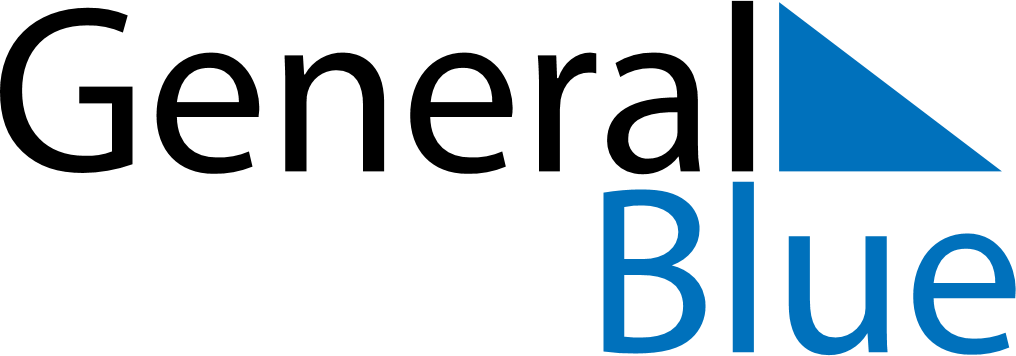 October 3, 2027 - October 9, 2027Weekly CalendarOctober 3, 2027 - October 9, 2027SundayOct 03MondayOct 04TuesdayOct 05WednesdayOct 06ThursdayOct 07FridayOct 08SaturdayOct 09MY NOTES